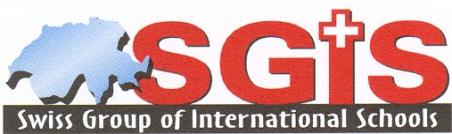 The SGIS Annual Conference at the International School of Basel, Reinach Campus
Friday, March 1st & Saturday, March 2nd, 2019Delegate Registration for the Annual Conference  Early Bird registration by December 17, 2018, CHF 450   Closing date for Registration, FEBRUARY 20TH, 2019Special group rate for Member Schools:  every 4th registration free (must be registered at the same time)Individual Registration for Member Schools after December 17th, 2018:  CHF 475   Individual Registration for Non-Member Schools:  CHF 525  Special group rate for Non-Member Schools:  every 4th registration free (must be registered at the same time)Registration covers coffee breaks and lunch. Gala Dinner   CHF 100 per delegate by registration only.  The Gala Dinner will take place at the Radisson Hotel, Basel on Friday March 1st. There are limited places. Please indicate on the registration form if you wish to attend.  Apero 19.30 & Dinner 20.00.  Dress code – Smart casual.  Terms and conditionsPlease pay your registration fee before Feb 28th, 2019 directly to: Swiss Group of International Schools, UBS PO Box, CH1260, Nyon. Account number: 228-E0122617.0. Registration FormName of School: Important information on cancellation of conference fees – Please read carefully*Please note that an administration fee of 75% will be levied on registration fees for any cancellation after January 10th* Cancellation after Feb 10th – no reimbursement of registration fees   *Cancellation or no-show at the Gala Dinner CHF 100. Once booked the Gala dinner is non-refundable.Disclaimer: PLEASE BE AWARE THAT BY TAKING PART IN THIS CONFERENCE, YOU CONSENT TO YOUR VOICE, NAME, AND/OR LIKENESS BEING USED, WITHOUT COMPENSATION, IN FILMS AND PHOTOS FOR EXPLOITATION IN ANY AND ALL MEDIA, WHETHER NOW KNOWN OR HEREAFTER DEVISED, FOR ETERNITY, AND YOU RELEASE THE SWISS GROUP OF INTERNATIONAL SCHOOLS, THEIR SUCCESSORS, ASSIGNS AND LICENSEES FROM ANY LIABILITY WHATSOEVER OF ANY NATURE.  Delegate NameSchool Name and email addressDo you require a specific diet? Please state: Vegan, Vegetarian, or Dairy free?Are you attending the gala Dinner?CHF 100 Yes or No.Total amount paid